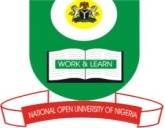 NATIONAL OPEN UNVERSITY OF NIGERIAPlot 91, Cadastral Zone, Nnamdi Azikiwe Expressway, Jabi - AbujaFACULTY OF SCIENCESDEPARTMENT OF PURE & APPLIED SCIENCESJULY 2017 EXAMINATION QUESTIONSCHM413: 	Analytical Chemistry IICREDIT UNIT: 2UnitsTIME:      	2 HOURSINSTRUCTION:   ANSWER QUESTION ONE & ANY OTHER THREE QUESTIONS.QUESTION ONEList  any two instruments used for making electrode potential measurements (2 marks) Define the term “error”. (2 marks) Outline and discuss the various types of error. (10 marks)i   What do you understand by the terms ‘’ accuracy and precision’’. (1 mark)ii. Differentiate between accuracy and precision. (2 marks)Thirteen measurements of the concentration of calcium in ground water samples gave the   following results:9.61, 9.76, 9.34, 10.98, 14.46, 12.16, 11.56, 17.77, 20.11, 13.90, 18.25, 16.55, 15.56Calculate the:   i)      Mean  ii)     Median  iii)    Standard deviation  iv)    The 95% confidence limits for the true pH(8 marks)QUESTION TWO Explain briefly the  classification of substances base on electrical conductivity (10 marks)Highlight  the  steps involved in the preparation of a chromatographic column. (5marks)Question 3a)   Describe the basic components of a pH meter ( 5 marks)b)   List and explain the factors that affect the conductivity of an electrolyte solution. (10marks)Question 4a)   Explain briefly the following terms:       i)    retention time 	ii)   mobile phase     iii)   chromatography      iv)  analyte    (10marks)b)   Describe the operating principles of  (i) Thin layer chromatography (TLC) and (ii) Column       Chromatography. ( 5 marks)Question 5a)   List five basic applications of the differential scanning calorimeter. (5 marks)b)   Explain the basic working  principle of a Liquid Membrane Electrode. (10 marks)